Wisconsin adult centerSeptember 2017      262-695-9472     1275 E. Wisconsin Ave. Units A&B Pewaukee, WI 53072      wisconsinadultcenter@gmail.com                          www.wisconsinadultcenter.com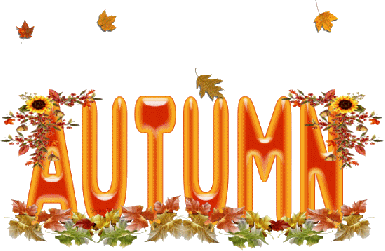 Goodbye summer, hello fall!As we say goodbye to shorts and flip flops and hello to hoodies and jeans, we reflect on the fun summer we had. From leisurely walks outside, visits to the park, hanging out at Pewaukee lake, to the entertainers that have visited the center, we sure kept busy. Elvis and pizza seemed to be the highlight of August for many! We were all a little disappointed with the clouds on the day of the eclipse, but we had fun learning about it and doing a craft related to the eclipse. We can’t wait to see the fun fall will bring! “Autumn is a second spring when every leaf is a flower.”Albert CamusWhat to do, where to go?We are always in search of creative arts and crafts ideas, new activities, fun outing ideas, entertainers to bring in, etc. Please take a moment and lets us know of any ideas you may have. We would love to hear your ideas! You can call, email, or send a note. Thanks in advance for your input.Fall fun is on the way!We plan to keep busy in September! We have a ton of fun craft projects planned, local outings to keep us on the move, and fun musical guests visiting! While we are sad to see summer leaving us, we are excited for cooler nights, the beauty of fall, and, of course, Packer Football! Living Melodies and Donna Lexa art center will be here to help us keep our creative juices flowing, and we will be spending as much time outside as we can before the cold weather catches up with us!!Here’s to enjoying the last of the summer!Lindsey, Chrissy, Tina, Rita, Kristi, Karlie, and Brandi